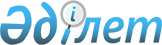 О внесении изменений и дополнения в постановление Правительства Республики Казахстан от 29 января 1999 года N 71Постановление Правительства Республики Казахстан от 31 октября 2007 года N 1018

      Правительство Республики Казахстан  ПОСТАНОВЛЯЕТ: 

      1. Внести в  постановление  Правительства Республики Казахстан от 29 января 1999 года N 71 "О разработке платежного баланса Республики Казахстан" следующие изменения и дополнение: 

      1) подпункт 3) пункта 1-1 изложить в следующей редакции: 

      "3) представлять в Национальный Банк Республики Казахстан данные по выборочным показателям таможенной статистики внешней торговли в соответствии с перечнем, форматами и сроками, оговариваемыми в совместном правовом акте Национального Банка Республики Казахстан и государственного органа, осуществляющего государственное регулирование в сфере таможенного дела Республики Казахстан."; 

      2) в пункте 2 после слова "торговли" дополнить словами ", Министерству энергетики и минеральных ресурсов"; 

      3) в пункте 4: 

      подпункт 2) изложить в следующей редакции: 

      "2) отчетный платежный баланс - в соответствии со сроками, устанавливаемыми планом статистических работ, ежегодно утверждаемым постановлением Правительства Республики Казахстан."; 

      подпункт 3) исключить. 

      2. Настоящее постановление вводится в действие со дня подписания.        Премьер-Министр 

       Республики Казахстан 
					© 2012. РГП на ПХВ «Институт законодательства и правовой информации Республики Казахстан» Министерства юстиции Республики Казахстан
				